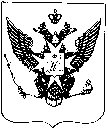 Муниципальный Советгорода ПавловскаРЕШЕНИЕот 16 декабря  2016 года  								№ 13/5.1Об утверждении графика приема граждан депутатами Муниципального Советагорода Павловска пятого созывы на 2016 годВ соответствии с Федеральным законом от 06.10.2003 № 131-ФЗ «Об общих принципах организации местного самоуправления в Российской Федерации», законом Санкт-Петербурга от 23.09.2009 № 420-79 «Об организации местного самоуправления в Санкт-Петербурге», ст.  33 Устава внутригородского муниципального образования Санкт-Петербурга город Павловск, для упорядочения взаимодействия депутатов Муниципального Совета города Павловска с жителями муниципального образования города Павловска,  Муниципальный Совет города Павловска РЕШИЛ:	1. Утвердить график приема граждан депутатами Муниципального Совета города Павловска пятого созыва на 2016 год согласно Приложению.2. Опубликовать график приема граждан в газете «Наш Павловск» и разместить на официальном сайте.	3. Со дня вступления в силу настоящего решения признать утратившим силу решение Муниципального Совета города Павловска от 27.05.2015 № 7/6.1 «Об утверждении графика приема граждан  депутатами Муниципального Совета города Павловска».4. Контроль за исполнением настоящего решения возложить на Главу муниципального образования города Павловска.Глава муниципального образованиягорода Павловска						                                       В.В. Зибарев								Приложениек решению Муниципального Совета города Павловска от 16.12.2015 № 13/5.1ГРАФИК ПРИЕМА ГРАЖДАНдепутатами Муниципального Совета города Павловскапятого созыва на 2016 год№ п/пФИОВремя проведения приемаМесто проведения приема1.Волвенко Александр Николаевич2-й и 4-й вторник 16.00 - 18.00ул. Конюшенная, д. 2 помещение общественных организацийтел. 465-11-432.Зибарев Валерий Викторович                          по средам16.00 - 18.00Песчаный пер., д. 11/16 Административное здание  города Павловска каб. № 263.Комлева Ирина Николаевна1-й четверг 14.00-16.00ул. Конюшенная, д. 7ЦККД «Павловск» каб. № 254.Крылов Игорь Михайлович2-й вторник 15.00 - 17.00ул. Березовая, д. 18, каб. 1065.Парамонова Ольга Альбертовнапо вторникам 16.00 - 18.00ул. Просвещения, д. 3 ДДТ «Павловский»каб. № 376.Семенова Лариса Ивановнапо понедельникам16.00 - 18.00Песчаный пер., д. 11/16 Административное здание  города Павловска каб. № 287.Филатов Юрий Владимирович1-й вторник16.00-18.00ул. Клубная, д. 1 поселок Динамо подростково-молодежный клуб «Павловчанин»8.Чайкина  Галина Васильевна3-я среда15.00-17.00ул. Госпитальная, д. 1 поликлиника № 67кабинет № 4089.Щербаков Максим Вячеславовичпо вторникам 11.00 - 13.00ул. Садовая, д. 49Дом ветеранов Войны и труда № 1